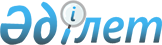 О внесении изменения в постановление акимата Сандыктауского района от 15 ноября 2022 года № А-11/287 "Об утверждении Правил организации и проведения мероприятий по текущему или капитальному ремонту фасадов, кровли многоквартирных жилых домов, направленных на придание единого архитектурного облика Сандыктауского района"Постановление акимата Сандыктауского района Акмолинской области от 18 октября 2023 года № А-10/232. Зарегистрировано Департаментом юстиции Акмолинской области 18 октября 2023 года № 8633-03
      Акимат Сандыктауского района ПОСТАНОВЛЯЕТ:
      1. Внести в постановление акимата Сандыктауского района "Об утверждении Правил организации и проведения мероприятий по текущему или капитальному ремонту фасадов, кровли многоквартирных жилых домов, направленных на придание единого архитектурного облика Сандыктауского района" от 15 ноября 2022 года № А-11/287 (зарегистрировано в Реестре государственной регистрации нормативных правовых актов под № 30614) следующее изменение:
      в преамбулу указанного постановления на казахском языке вносится изменение, текст на русском языке не меняется.
      2. Контроль за исполнением настоящего постановления возложить на курирующего заместителя акима Сандыктауского района.
      3. Настоящее постановление вводится в действие по истечении десяти календарных дней после дня его первого официального опубликования.
					© 2012. РГП на ПХВ «Институт законодательства и правовой информации Республики Казахстан» Министерства юстиции Республики Казахстан
				
      Аким Сандыктауского района 

Е.Жусупбеков
